بسمه تعالي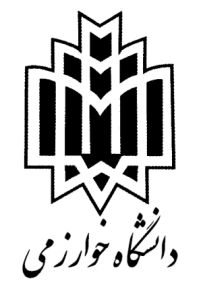 دانشکده علوم جغرافیاییمعاونت پژوهش و فناوریفرم پیشنهاد طرح تحقيق رساله‌ دکتری1- اطلاعات دانشجو و اساتید راهنما و مشاور1-1- اطلاعات مربوط به دانشجو1-2- اطلاعات مربوط به استاد راهنمای اول1-3- اطلاعات مربوط به استاد راهنمای دوم1-4- اطلاعات مربوط به استاد مشاور اول1-5- اطلاعات مربوط به استاد مشاور دوم2- مشخصات موضوعی پایاننامه/ رساله2-1- بيان مسئله تحقیق2-2- سؤال‌های تحقیق2-3- اهداف تحقيق 2-4- پیشینه تحقیق 2-5- اهمیت و ضرورت انجام تحقیق2-6- مبانی و چهارچوب نظری تحقیق2-7- فرضيه تحقیق (درصورت لزوم)2-8- جنبه نوآوری و جديد بودن تحقيق (اين قسمت توسط استاد راهنما تکميل شود)2-9- نوع تحقیق 2-10- قلمرو (محدوده) مکانی و زمانی تحقیق2-11- ابعاد، متغیرها و شاخص‌های تحقیق2-12- جامعه و نمونه آماری2-13- روش جمع‌آوری، مراجع و منابع داده‌ها و اطلاعات مورد نیاز تحقیق 2-14- تکنیک‌های تجزيه و تحليل داده‌ها و اطلاعات2-15- خروجی‌های تحقیق و کاربرد آن‌ها2-16- مدل تحلیلی تحقیق2-17- مراحل و زمانبندي انجام تحقيق (از زمان تصويب پیشنهاد طرح تحقیق تا دفاع نهايي)2-18- فهرست مطالب گزارش تحقیق2-19- معرفی منابع (به شرح مشخصات زير)کتاب: نامخانوادگي، نام . سال نشر. عنوان کتاب، جلد، مترجم، محل انتشار.مقاله: نامخانوادگي، نام .عنوان مقاله. عنوان نشريه، سال، دوره، شماره، صفحه 3- صورتجلسه تصویب پیشنهاد طرح تحقیق در شورای گروهپیشنهاد طرح تحقيق پایان‌نامه کارشناسی ارشد/ رساله‌ دکتری خانم/آقای ........................ دانشجوی رشته .............................. (گرایش: ..........................) با عنوان ..................................................... در جلسه تاریخ .../ ... / ... شورای گروه .................................. به تصویب رسید.                                                                                          نام و نام خانوادگی و امضای مدیر گروه آموزشی:                       تاریخ:4- صورتجلسه تصویب پیشنهاد طرح تحقیق در شورای دانشکده علوم جغرافیاییپیشنهاد طرح تحقيق پایان‌نامه کارشناسی ارشد/ رساله‌ دکتری خانم/آقای ........................ دانشجوی رشته .............................. (گرایش: ..........................) با عنوان .................................................... در جلسه تاریخ .../ ... / ... شورای دانشکده علوم جغرافیایی به تصویب رسید.                                                                               نام و نام خانوادگی معاون آموزش و تحصیلات تکمیلی دانشکده:                                                                                                       تاریخ:  5- محل تأیید دانشکدهمعاون آموزش و تحصیلات تکمیلی                                        امضای معاون پژوهش و فناوری                        تاریخ: .......................................................                                                            تاریخ: .................................................توجه: رعايت نکات زير در تکمیل این فرم ضروری است:1- با همکاری و هدايت استاد راهنما تکميل شود،2- بطور کامل و بصورت تفصیلی تنظیم شود،3- پس از تنظیم و تأیید اساتید راهنما، توسط یک نفر از اساتید دارای تخصص مرتبط با انتخاب مدیر گروه مربوط داوری ‌و تأیید شده و به‌تصویب شواری آن گروه برسد،4- دانشجو از طرح تحقیق خود در جلسه‌ای که علاوه بر اساتید راهنما و مشاور، دو داور (یک نفر داخلی و یک نفر خارجی) با انتخاب مدیر گروه مربوط حضور داشته باشند، دفاع ‌نماید،5- این فرم بصورت مکانیزه تکمیل شود و پرينت و فايل الکترونيکی آن به مدیر گروه مربوط ارائه شود.عنوان تحقيق به فارسيعنوان تحقيق به انگلیسینام و نامخانوادگي: ................................... شماره دانشجويي: .............................. رشته تحصيلي: ..........................گرايش: ....................................مقطع تحصیلی: ................................ دانشکده: ........................................ سال ورود به دانشگاه: ................ نیمسال ورود به دانشگاه: ...............نشانی محل سکونت: ..........................................................................................................................................................................................................آدرس پست الکترونيکي: ...................................................................................................................... تلفن: ..................................................................                                                                                   تاریخ تنظیم: ...................................  امضاء دانشجو: ........................................نام و نامخانوادگي: ......................................... تخصص اصلي: ......................................................... تخصص جنبي: .................................................                                                  آخرين مدرک دانشگاهي: ..................................... رتبه دانشگاهي: ...................................... سمت: .........................................................................سنوات تدريس در دوره کارشناسيارشد و دکتري: .................................................. نحوه همکاري: تماموقت       نيمهوقت      مدعو     نشاني: ....................................................................................................................................................................................................................................آدرس پست الکترونيکي: ........................................................................................................ تلفن: ..............................................................................                                                                                                       امضاء استاد راهنمای اول: ..................................نام و نامخانوادگي: .......................................... تخصص اصلي: ........................................ تخصص جنبي: ................................................................           آخرين مدرک دانشگاهي: ..................................... رتبه دانشگاهي: ................................... سمت: ...........................................................................سنوات تدريس کارشناسيارشد/ دکتري: ..................................................................... نحوه همکاري: تماموقت      نيمهوقت      مدعو   نشاني: ...................................................................................................................................................................................................................................آدرس پست الکترونيکي: ............................................................................................................ تلفن: .........................................................................                                                                                                                    امضاء استاد راهنمای دوم: ................................نام و نامخانوادگي: ............................................... تخصص اصلي: ................................................ تخصص جنبي: ..................................................                                               آخرين مدرک دانشگاهي: ........................................ رتبه دانشگاهي: ...................................... سمت: ....................................................................سنوات تدريس کارشناسيارشد/ دکتري: .................................................................... نحوه همکاري: تماموقت      نيمهوقت      مدعو   نشاني: ..................................................................................................................................................................................................................................آدرس پست الکترونيکي: .............................................................................................................. تلفن: ......................................................................                                                                                                                                امضاء استاد مشاور اول: ..................................نام و نامخانوادگي: ............................................ تخصص اصلي: ............................................ تخصص جنبي: .........................................................                                                آخرين مدرک دانشگاهي: .................................... رتبه دانشگاهي: ....................................... سمت: .......................................................................سنوات تدريس کارشناسيارشد/ دکتري: ...................................................................... نحوه همکاري: تماموقت     نيمهوقت     مدعو   نشاني: ..................................................................................................................................................................................................................................آدرس پست الکترونيکي: .............................................................................................................. تلفن: ......................................................................                                                                                                                    امضاء استاد مشاور دوم: ..................................الف- سؤال‌ اصلی:ب- سؤال‌های فرعی: الف- هدف کلان:ب- اهداف خرد:الف- تعریف مفاهیم اساسی:ب- چهارچوب نظری:ج- مدل مفهومی:‌                                                                                                                     امضاء استاد راهنما: ...........................................قلمرو (محدوده) مکانی تحقیق:قلمرو (محدوده) زمانی تحقیق:ابعادمتغیرها شاخص‌هاجامعه آماری:حجم نمونه (در صورت نیاز):روش تعیین حجم نمونه:روش نمونه‌گیری:الف- روش کتابخانه‌ای:ب- روش میدانی:ج- مراجع داده و اطلاعات:د- منابع داده و اطلاعات:عنوان مراحلمدت زمان (ماه)مدت زمان (ماه)مدت زمان (ماه)مدت زمان (ماه)مدت زمان (ماه)مدت زمان (ماه)مدت زمان (ماه)مدت زمان (ماه)مدت زمان (ماه)مدت زمان (ماه)مدت زمان (ماه)مدت زمان (ماه)عنوان مراحل123456789101112طول مدت اجراي تحقيق:طول مدت اجراي تحقيق:طول مدت اجراي تحقيق:طول مدت اجراي تحقيق:طول مدت اجراي تحقيق:طول مدت اجراي تحقيق:طول مدت اجراي تحقيق:طول مدت اجراي تحقيق:طول مدت اجراي تحقيق:طول مدت اجراي تحقيق:طول مدت اجراي تحقيق:طول مدت اجراي تحقيق:طول مدت اجراي تحقيق: